Федеральный закон от 10 декабря 1995 г. N 196-ФЗ "О безопасности дорожного движения" (с изменениями и дополнениями)base.garant.ru›10105643/ Глава I. Общие положения (ст.ст. 1 - 4)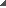 Статья 1. Задачи настоящего Федерального законаСтатья 2. Основные терминыСтатья 3. Основные принципы обеспечения безопасности дорожного движенияСтатья 4. Правовые основы безопасности дорожного движения в Российской Федерации Глава II. Государственная политика в области обеспечения безопасности дорожного движения (ст.ст. 5 - 9)Статья 5. Основные направления обеспечения безопасности дорожного движенияСтатья 6. Полномочия Российской Федерации, субъектов Российской Федерации, органов местного самоуправления и владельцев частных автомобильных дорог в области обеспечения безопасности дорожного движенияСтатья 7 (утратила силу)Статья 8. Участие общественных объединений в осуществлении мероприятий по обеспечению безопасности дорожного движенияСтатья 9. Организация государственного учета основных показателей состояния безопасности дорожного движения Глава III. Программы обеспечения безопасности дорожного движения (ст. 10)Статья 10. Программы обеспечения безопасности дорожного движения Глава IV. Основные требования по обеспечению безопасности дорожного движения (ст.ст. 11 - 29)Статья 11. Основные требования по обеспечению безопасности дорожного движения при проектировании, строительстве и реконструкции дорогСтатья 12. Основные требования по обеспечению безопасности дорожного движения при ремонте и содержании дорогСтатья 13. Обустройство дорог объектами сервисаСтатья 14. Временные ограничение или прекращение движения транспортных средств по автомобильным дорогамСтатья 15. Основные требования по обеспечению безопасности дорожного движения при изготовлении и реализации транспортных средств, их составных частей, предметов дополнительного оборудования, запасных частей и принадлежностейСтатья 16. Основные требования по обеспечению безопасности дорожного движения при эксплуатации транспортных средствСтатья 17. Технический осмотр транспортных средствСтатья 18. Основные требования по обеспечению безопасности дорожного движения при техническом обслуживании и ремонте транспортных средствСтатья 19. Основания и порядок запрещения эксплуатации транспортных средствСтатья 20. Основные требования по обеспечению безопасности дорожного движения к юридическим лицам и индивидуальным предпринимателям при осуществлении ими деятельности, связанной с эксплуатацией транспортных средствСтатья 21. Мероприятия по организации дорожного движенияСтатья 22. Требования по обеспечению безопасности дорожного движения в процессе его организацииСтатья 23. Медицинское обеспечение безопасности дорожного движенияСтатья 23.1. Медицинские противопоказания, медицинские показания и медицинские ограничения к управлению транспортными средствамиСтатья 24. Права и обязанности участников дорожного движенияСтатья 25. Основные положения, касающиеся допуска к управлению транспортными средствамиСтатья 26. Условия получения права на управление транспортными средствамиСтатья 27 (утратила силу)Статья 28. Основания прекращения, приостановления действия права на управление транспортными средствамиСтатья 29. Обучение граждан правилам безопасного поведения на автомобильных дорогах Глава V. Контроль (надзор) в области безопасности дорожного движения (ст. 30)Статья 30. Контроль (надзор) в области безопасности дорожного движения Глава VI. Ответственность за нарушение законодательства Российской Федерации о безопасности дорожного движения (ст. 31)Статья 31. Ответственность за нарушение законодательства Российской Федерации о безопасности дорожного движения Глава VII. Международные договоры Российской Федерации (ст. 32)Статья 32. Международные договоры Российской Федерации Глава VIII. Заключительные положения (ст. 33)Статья 33. Вступление в силу настоящего Федерального законаФедеральный закон от 10 декабря 1995 г. N 196-ФЗ
"О безопасности дорожного движения"С изменениями и дополнениями от:2 марта 1999 г., 25 апреля 2002 г., 10 января 2003 г., 22 августа 2004 г., 18 декабря 2006 г., 8 ноября, 1 декабря 2007 г., 30 декабря 2008 г., 25 ноября 2009 г., 23, 27 июля 2010 г., 21 апреля, 1, 11, 18, 19 июля 2011 г., 14 июня, 28 июля 2012 г., 26 апреля, 7 мая, 2, 23 июля, 25 ноября, 28 декабря 2013 г., 14 октября 2014 г., 23 мая, 8 июня, 13 июля, 28 ноября 2015 г., 5 апреля, 1 мая, 3 июля 2016 г., 26 июля, 20, 29 декабря 2017 г., 3 августа, 30 октября, 27 декабря 2018 г., 30 июля 2019 г., 8 декабря 2020 г., 26 мая, 11 июня, 2 июля, 29 ноября 2021 г.Принят Государственной Думой 15 ноября 1995 годаМосква, Кремль10 декабря 1995 годаN 196-ФЗПрезидент Российской ФедерацииБ. Ельцин